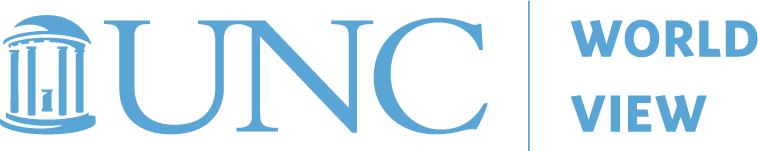 UNC world view 2023PREPARING TOMORROW’S GLOBAL WORKFORCESTUDY GUIDE for 10 PDCHSection I: UNC World View Community College Symposium ReflectionInstructions: Please write a brief, 250-word reflection on the 2023 Community College Symposium, Preparing Tomorrow’s Global Workforce. In the reflection, please include takeaway messages from the speakers and panelists’ presentations and share how you plan to take the information back to your classroom and/or institution. Section II: ReadingInstructions: Read “Workforce Planning: Modeling the Workforce of Tomorrow Today” and answer the following question:What are your overall reactions to the article? Which points were most salient given the scope of your work? Name: Email: Position: College:  Instructions: 
You have an opportunity to receive 10 Professional Development Contact Hours (PDCH) for attending the UNC World View 2023 Community College Symposium, Preparing Tomorrow’s Global Workforce. To do so, you must write a 250-word reflection on the symposium (Section I below). In addition, you must complete Section II below which includes reading the article and answering the accompanying question. Please return completed study guide by 5:00 p.m. on Monday, December 11 2023 to the UNC World View mailbox at worldview.unc.eduReadings:Klosk, R. (2022): Workforce Planning: Modeling the Workforce of Tomorrow TodayRetrieved from:https://www.forbes.com/sites/forbeshumanresourcescouncil/2022/09/02/workforce-planning-modeling-the-workforce-of-tomorrow-today/?sh=6ecd704133caInstructions: 
You have an opportunity to receive 10 Professional Development Contact Hours (PDCH) for attending the UNC World View 2023 Community College Symposium, Preparing Tomorrow’s Global Workforce. To do so, you must write a 250-word reflection on the symposium (Section I below). In addition, you must complete Section II below which includes reading the article and answering the accompanying question. Please return completed study guide by 5:00 p.m. on Monday, December 11 2023 to the UNC World View mailbox at worldview.unc.eduReadings:Klosk, R. (2022): Workforce Planning: Modeling the Workforce of Tomorrow TodayRetrieved from:https://www.forbes.com/sites/forbeshumanresourcescouncil/2022/09/02/workforce-planning-modeling-the-workforce-of-tomorrow-today/?sh=6ecd704133ca